Министерство образования  и спорта Республики КарелияГосударственное бюджетное общеобразовательное учреждение Республики Карелия кадетская школа-интернат «Карельский кадетский корпус имени Александра Невского»(ГБОУ РК «Карельский кадетский корпус имени Александра Невского»)П Р И К А З«      »                            2022 г.                                                                                              №О внедрении целевой модели наставничестваВ соответствии с письмом Министерства просвещения Российской Федерации от 23.01.2020 г., в целях обеспечения реализации целевой модели наставничества в рамках федерального проекта «Современная школа», на основании Распоряжения Минпросвещения России от 25.12.2019 N Р-145 "Об утверждении методологии (целевой модели) наставничества обучающихся для организаций, осуществляющих образовательную деятельность по общеобразовательным, дополнительным общеобразовательным и программам среднего профессионального образования, в том числе с применением лучших практик обмена опытом между обучающимися», с целью достижения результата показателя регионального проекта «Современная школа» национального проекта «Образование» «не менее 70% обучающихся общеобразовательных организаций вовлечены в различные формы сопровождения и наставничества»ПРИКАЗЫВАЮ:1.	Внедрить в  учреждении целевую модель наставничества.2.	Назначить куратором внедрения	целевой	модели наставничества в учреждении Калачёву В. А., заведующую методическим отделом.3.	Утвердить:3.1.	«Дорожную карту» реализации целевой модели наставничества в ГБОУ РК «Карельский кадетский корпус имени Александра Невского» на  2022 – 2023 учебный год;3.2.	Рабочую программу целевой модели наставничества в ГБОУ РК «Карельский кадетский корпус имени Александра Невского».4.	Контроль за исполнением настоящего приказа оставляю за собой.Директор	 Д.А.ЕфимовС приказом ознакомлен: «___»___________2022 г.______________ Калачёва В. А.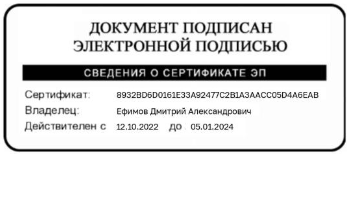 